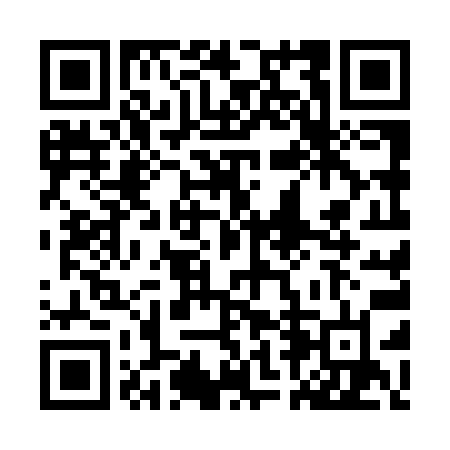 Prayer times for Presqu'ile Point, Ontario, CanadaMon 1 Jul 2024 - Wed 31 Jul 2024High Latitude Method: Angle Based RulePrayer Calculation Method: Islamic Society of North AmericaAsar Calculation Method: HanafiPrayer times provided by https://www.salahtimes.comDateDayFajrSunriseDhuhrAsrMaghribIsha1Mon3:415:321:156:358:5710:482Tue3:425:331:156:358:5710:473Wed3:435:331:156:358:5710:474Thu3:445:341:156:358:5610:465Fri3:455:351:156:348:5610:456Sat3:465:351:166:348:5610:457Sun3:475:361:166:348:5510:448Mon3:485:371:166:348:5510:439Tue3:495:371:166:348:5410:4210Wed3:515:381:166:348:5410:4111Thu3:525:391:166:338:5310:4012Fri3:535:401:166:338:5310:3913Sat3:545:411:176:338:5210:3814Sun3:565:421:176:338:5110:3715Mon3:575:421:176:328:5110:3616Tue3:595:431:176:328:5010:3517Wed4:005:441:176:328:4910:3318Thu4:015:451:176:318:4810:3219Fri4:035:461:176:318:4810:3120Sat4:045:471:176:308:4710:2921Sun4:065:481:176:308:4610:2822Mon4:075:491:176:298:4510:2623Tue4:095:501:176:298:4410:2524Wed4:105:511:176:288:4310:2325Thu4:125:521:176:288:4210:2226Fri4:135:531:176:278:4110:2027Sat4:155:541:176:268:4010:1928Sun4:175:551:176:268:3910:1729Mon4:185:561:176:258:3810:1530Tue4:205:571:176:248:3610:1431Wed4:215:581:176:248:3510:12